² 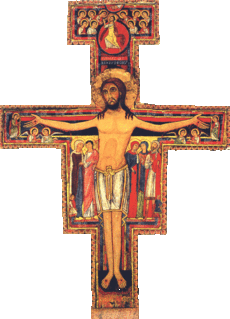 Samedi 17 Décembre 202210h : confessions à Sarrians. Toute la journée, marché de Noël à Loriol et visite libre de la crèche paroissiale de Loriol. 18h00 : Messe à Loriol. Int :  Pierrette CHABRANDimanche 18 Décembre 2022 4ème Dimanche Avent10h00 : Messe à Sarrians. Int : Messe co-animée par l’Union Musicale Sarriannaise. Lundi 19 Décembre 20229h30 : répétition crèche vivante à Sarrians. Mardi 20 Décembre 202217h30 : Messe à Sarrians. Int : Eliette MILLAUD18h3O : confessions à MazanMercredi 21 Novembre  2022 17h00 : confessions à Loriol. 18h00 : Messe à Loriol. Int : Michel CARTIER18h00 : Chapelet « la France prie » devant ND des Voyageurs. 18h30 : confessions à Aubignan21h00 : concert de Noël à Loriol. Jeudi 22 Décembre 2022.8h00 : Adoration à Loriol. 8h45 : Messe à Loriol. Int : Cécile GONDRAN9h30 : répétition crèche vivante à Sarrians. 18h30 : confessions à Monteux. Vendredi 23 Décembre 20228h00 : Adoration à Sarrians. 8h45 : Messe à Sarrians. Int : M.A. CHARONDIERE Dès 9h15 : confessions à Sarrians. 9h30 : répétition crèche vivante à Sarrians. Samedi 24 Décembre 2022Dès 10h : confessions à Sarrians. 18h30 : veillée et Messe de Noël à Sarrians. Int : 23h00 : veillée et Messe de Noël à Loriol. Int : Dimanche 25 Décembre 2022 Noël10h30 : Messe à Loriol. Int : 